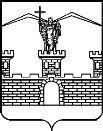 СОВЕТЛАБИНСКОГО ГОРОДСКОГО ПОСЕЛЕНИЯЛАБИНСКОГО РАЙОНА(третий созыв)РЕШЕНИЕ          от 06.07.2017                                                                                                           № 209/56г. ЛабинскО переименовании улицы на территории Лабинского городского поселенияЛабинского районаРассмотрев заявление коллектива Лабинского музея истории и краеведения      им. Ф.И. Моисеенко  о переименовании улицы на территории микрорайона № 5 Лабинского городского поселения, Совет Лабинского городского поселения Лабинского района, на основании пункта 30 части статьи 26 Устава Лабинского городского поселения Лабинского района и Положения об основных принципах наименования (переименования) городских объектов Лабинского городского поселения  Лабинского района, утвержденного решением Совета Лабинского городского поселения  от 03.05.2017 года № 193/52, РЕШИЛ:1. Переименовать улицу на территории микрорайона № 5 Лабинского городского поселения  Лабинского района «70 – летия Победы» на «имени             И.В. Марьенкова».	2. Отделу по организационной работе администрации Лабинского городского поселения  (Демидова) на сайте «Лабинск-официальный» по адресу: http://лабинск-официальный.рф и разместить на официальном сайте администрации Лабинского городского поселения Лабинского района http://www.labinsk-city.ru                                 в информационно-телекоммуникационной сети «Интернет».	3. Отделу архитектуры, градостроительства и развития инфраструктуры администрации Лабинского городского поселения  (Глазунов) внести изменения          в федеральную информационную адресную систему (ФИАС).    4. Контроль за исполнением настоящего решения возложить на Совет Лабинского городского поселения Лабинского района (Артеменко).    5. Настоящее решение вступает в силу со дня подписания.Глава Лабинского городскогопоселения Лабинского района 			                         А.Н. Матыченко Председатель Совета  Лабинского городского поселенияЛабинского района 					                         М.И. Артеменко